Rich Hill R-IV Current Surplus Property—July 2019Field Paint Sprayer and Paint Electric Field Sprayer with charger and battery. New paint tips have recently been installed.11 full containers of paint—2.5 gallons each. 2 partial containers.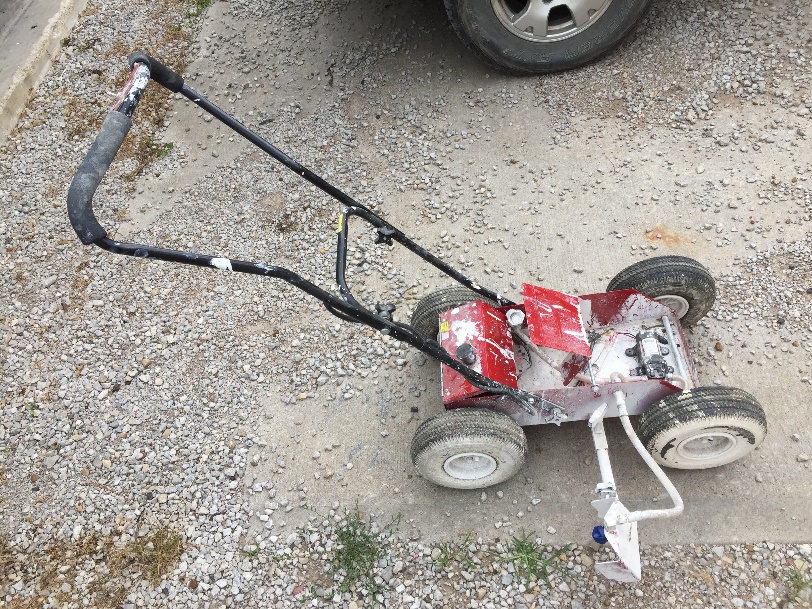 Welder—Miller Thunderbolt XL Welder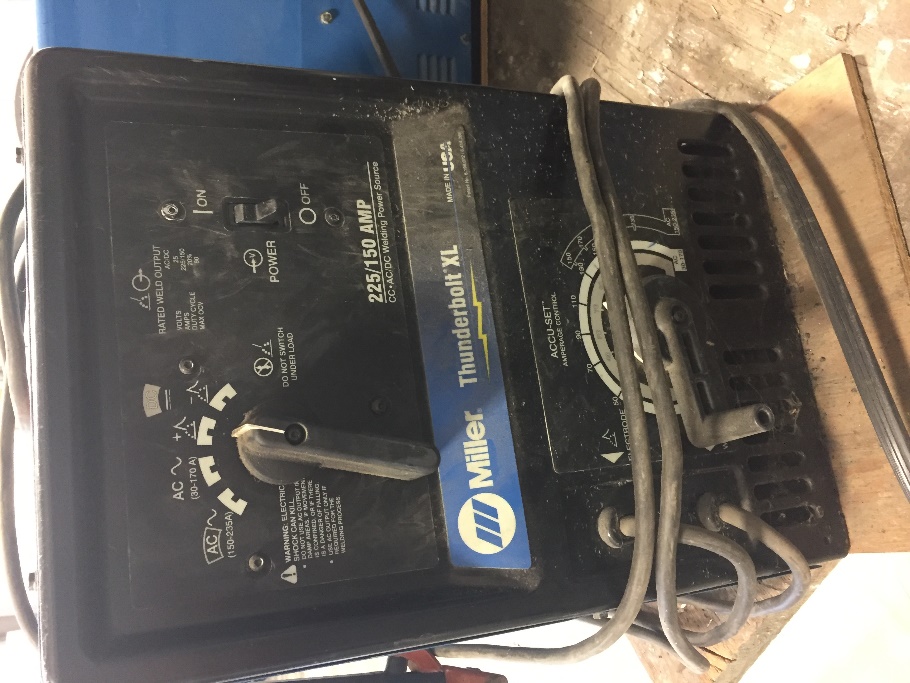 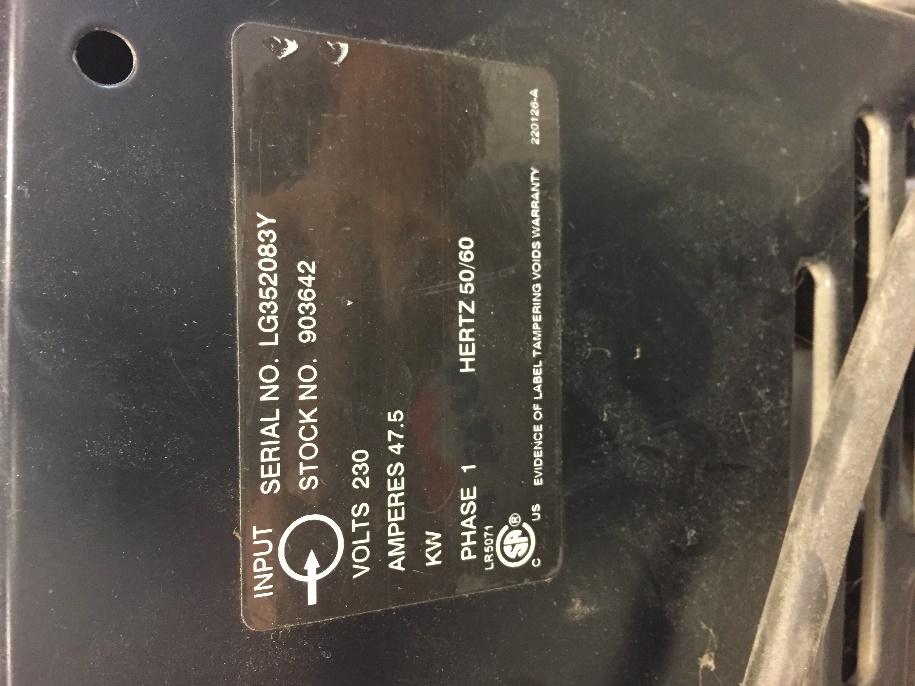 Welder—Miller Thunderbolt XL Welder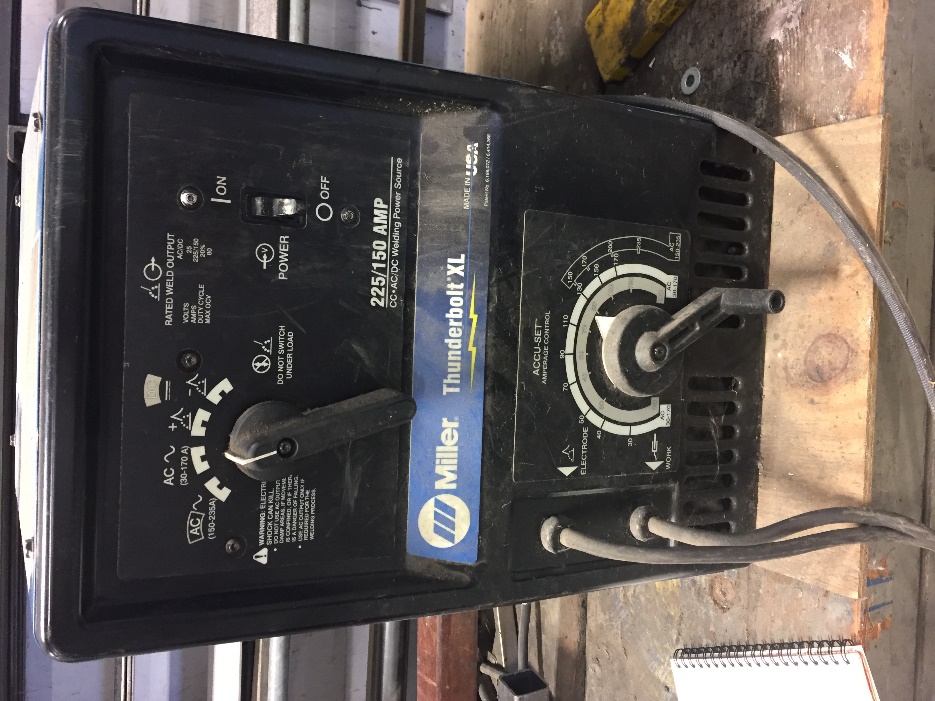 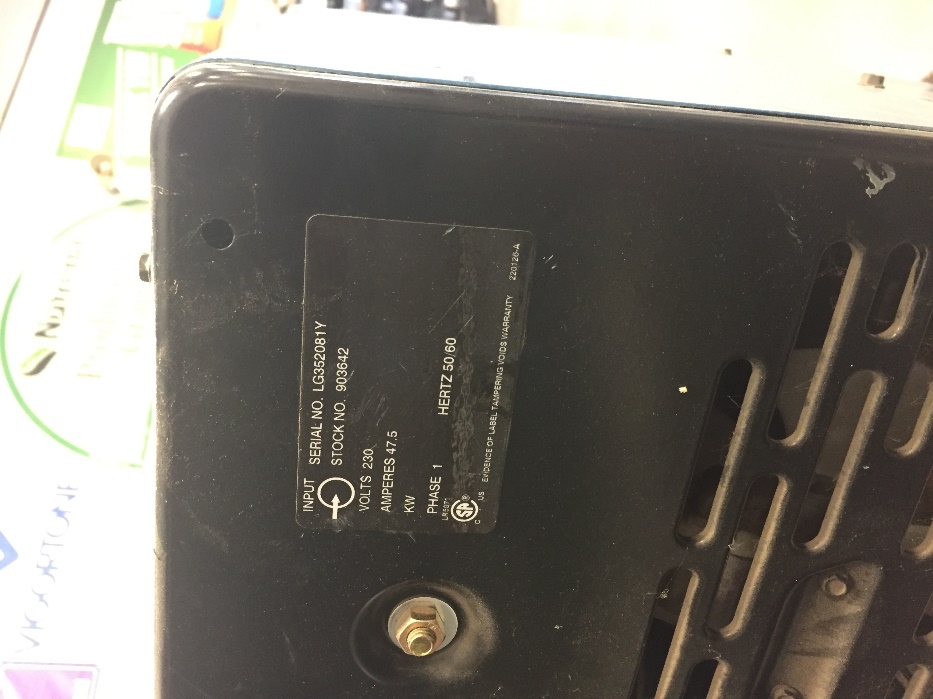 Grizzly Shop Vacuum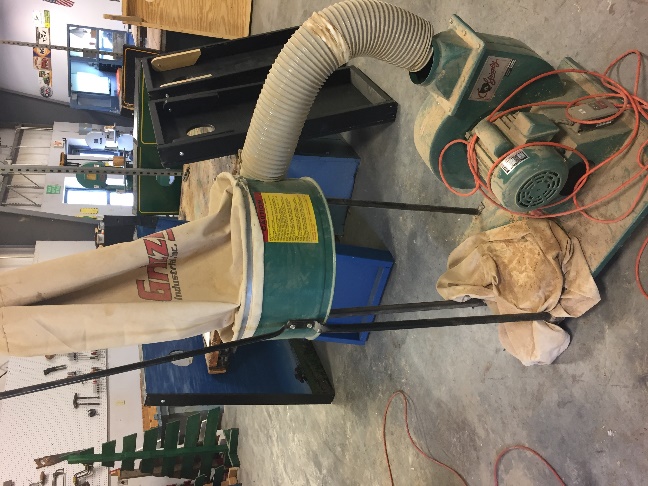 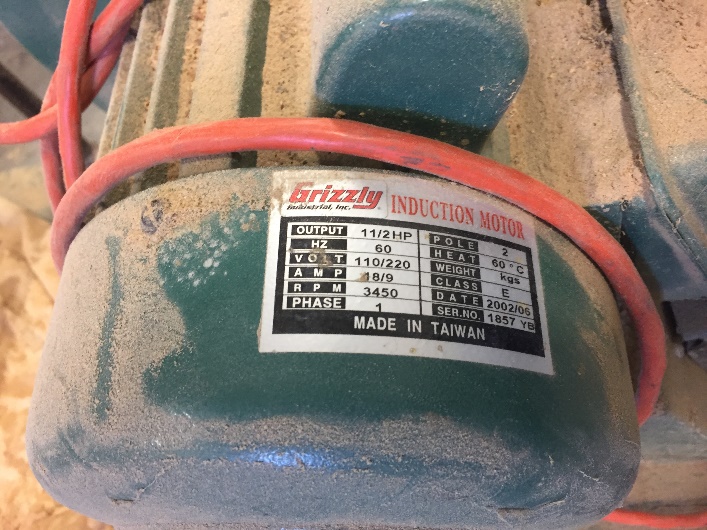 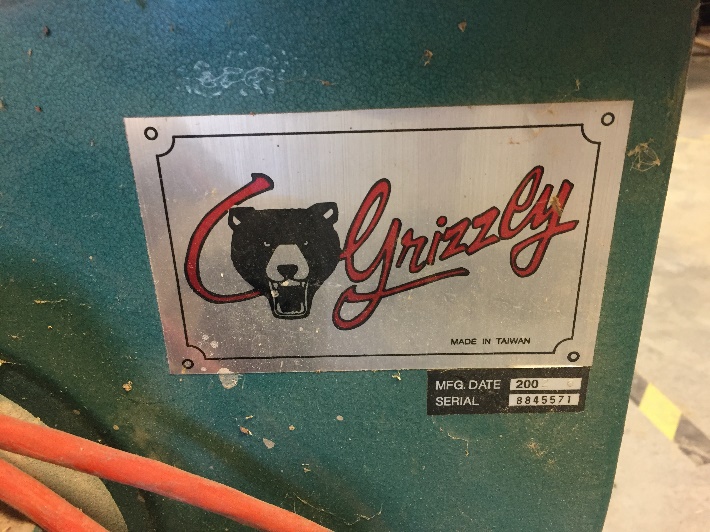 Grizzly Shop Vacuum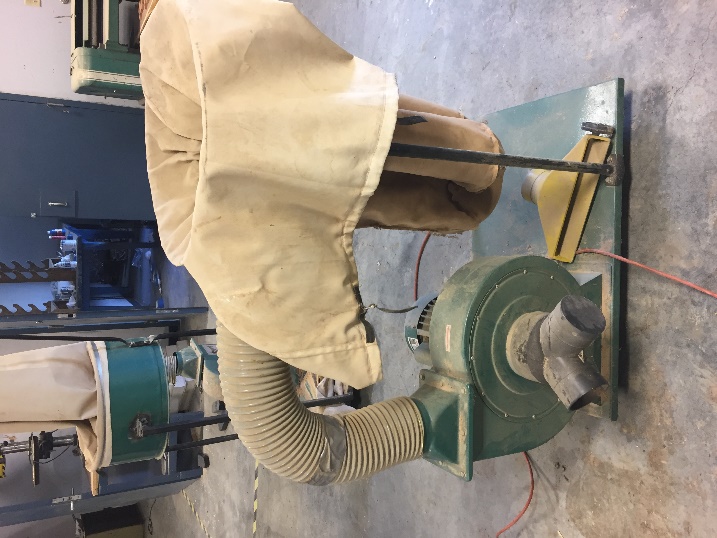 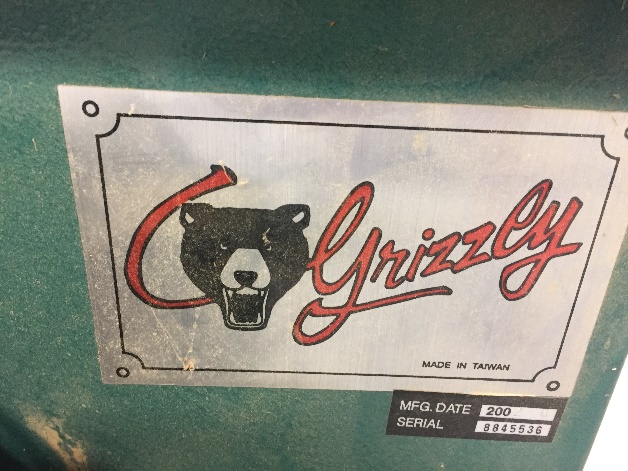 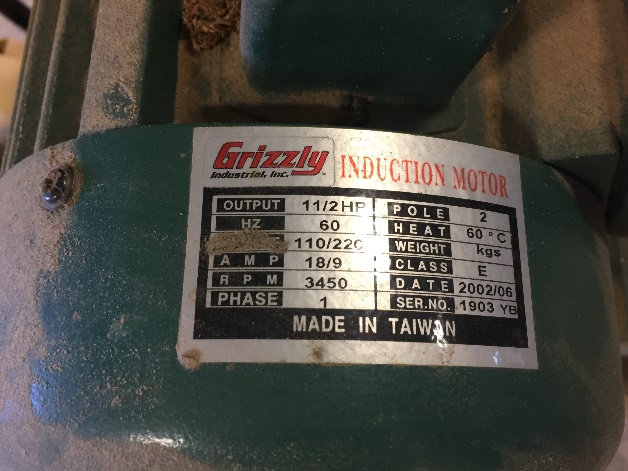 Gas Steam Serving Table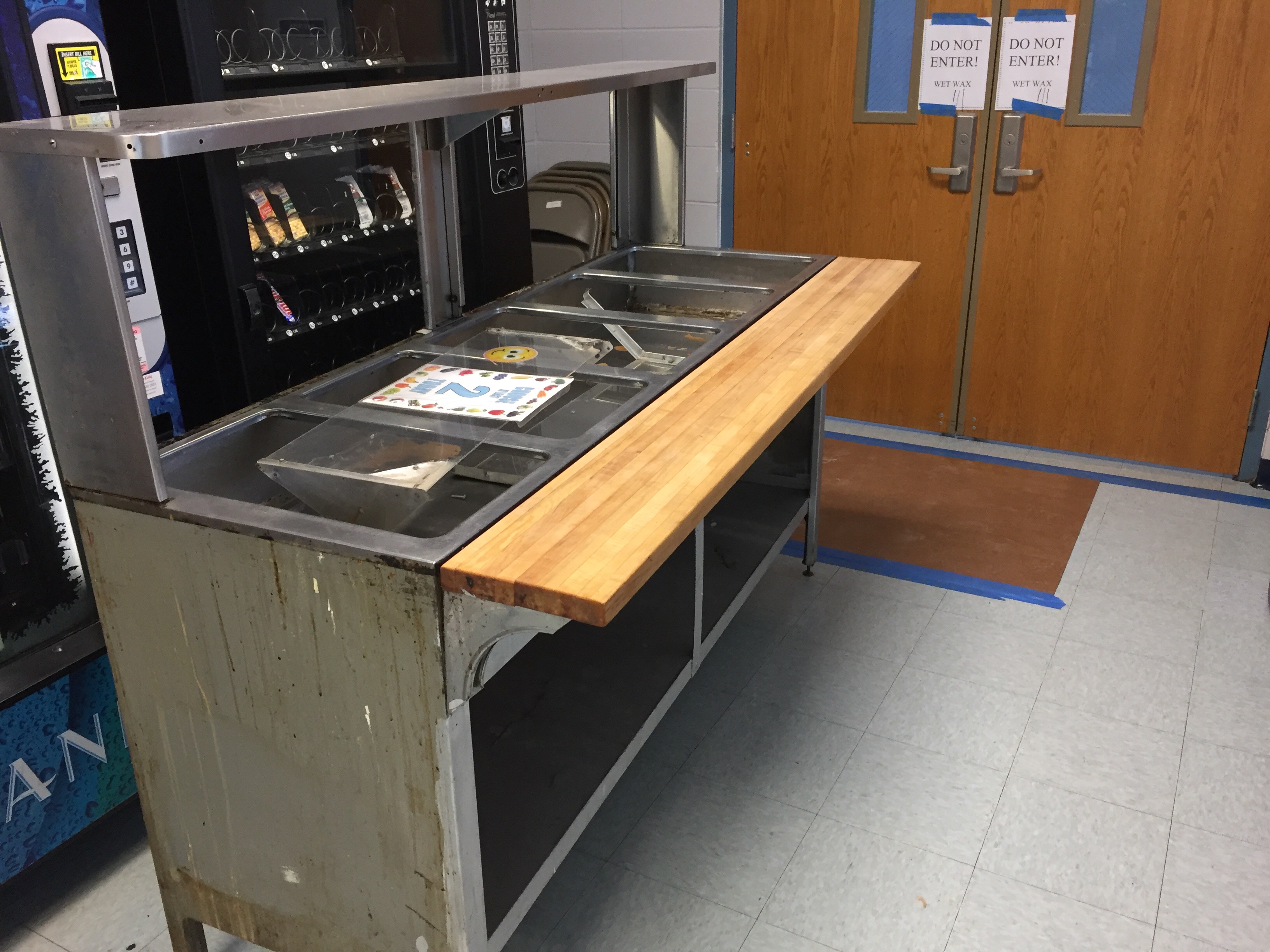 